BASES y REGLAMENTO I   GRAN CARRERA PEDESTRE “CORREDORES DEL TITICACA”CON EL LEMA: “UNIDOS POR EL ATLETISMO PUNEÑO “ “UGEL Puno” y “Municipalidad Provincial-Puno”FECHA: PUNO VIERNES 15 DE DICIEMBRE DE 2017OBJETIVO DEL EVENTOResaltar y conmemorar el XIV aniversario de la UGEL Puno.Contribuir con el desarrollo del Atletismo puneño y peruano en la modalidad de fondo, medio fondo, mediante la realización de la Carrera Pedestre, denominada “Corredores del Titicaca” bajo el lema “Unidos por el Atletismo puneño”  “UGEL Puno y Municipalidad Provincial de Puno” Fortalecer y desarrollar las capacidades físicas de los atletas de la ciudad de Puno.Fomentar la práctica del Atletismo y generen valores y actitudes saludables, físicas y deportivas.ORGANIZACIÓNLa UGEL –Puno y la Municipalidad Provincial de Puno, Sub Gerencia de Promoción, Educación, Cultura y Deporte, organizan la I Carrera Pedestre denominada “Corredores del Titicaca” y con el apoyo de empresas privadas en calidad de auspiciadores.COMITÉ ORGANIZADORDirección de la UGEL Puno, Área de Gestión Pedagógica , Área de Educación FísicaMunicipalidad Provincial de Puno, Sub Gerencia de Promoción, Educación, Cultura y DeporteCOMITÉ TÉCNICO El comité técnico estará a cargo del Conformado:Especialista de Educación Física de la UGEL PunoUn representante de la Sub Gerencia de Promoción, Educación, Cultura y DeporteDos  representante de los jueces (profesores de educación física)COMITÉ MÉDICOSeguro Social, SIS.INSCRIPCIONESSe recibirán a partir del 20 de noviembre hasta el jueves 14 de diciembre hasta las 17.00 horas, en la oficina de Imagen Institucional de la UGEL Puno y secretaria de la Sub Gerencia de Promoción, Educación, Cultura y Deporte de la Municipalidad Provincial de Puno, en la que consignarán:Nombres y apellidosFecha de nacimiento (día/mes/año)Lugar de residenciaNúmero de Documento de IdentidadIE e  institución a la que representaLos atletas en competencia deberán tener en cuenta lo siguiente: Cada atleta participante presentará su DNI en la cámara de llamada para su verificación.No se permitirá la participación de atletas menores de 8 años DESCALIFICACIONESTodo competidor que incumpla las presentes bases es pasible de descalificaciónLUGAR - FECHA – CONCENTRACIÓN Y PARTIDA- CROQUIS GENERAL.La Carrera Pedestre, denominada “Corredores del Titicaca” bajo el lema “Unidos por el Atletismo puneño”  “UGEL Puno y Municipalidad Provincial de Puno”, se realizará en la ciudad de Puno el día viernes 15 de diciembre del 2017: la concentración y partidas serán de acuerdo al croquis por categorías y las llegadas de todas las categorías en la Plaza de Armas. De la concentración de atletas por categorías  será a horas 8:30  y la hora de  partidas por categoría será de la siguiente manera:Concentración categoría A: Av. El Sol con Jr. Lampa hora de partida 9:00 am.Concentración categoría B: Av. Costanera con Jr. Titicaca hora de partida 9:05 am. Concentración categoría C: Av. Simón Bolívar con Jr. Cesar Augusto Sandino (UGEL – Puno) hora de partida 9:10 am.Categoría libre: Panamericana Sur con desvío a Salcedo hora de partida 9:15 am.CROQUIS GENERAL: Panamericana Sur con desvío a Salcedo - Vía Panamericana Sur – Av. Simón Bolívar -  Jr. Banchero Rossi -  Av. Costanera – Jr. Lampa – Av. La Torre – Jr. Deza – Jr. Azoguine – Jr. Manco Capac – Jr.  Lambayeque – Jr. Ilave – Jr. Puno – Jr. Lima – Jr. Deustua hasta el frontis de la Municipalidad Provincial de Puno – llegada de todas las categorías.PARTICIPANTES, CATEGORÍAS, REQUISITOSPARTICIPANTES: Son participantes todos los que se han inscrito hasta un día antes de la competencia y que hayan cumplido con los requisitos de las presentes bases.CATEGORÍAS y DISTANCIAS: REQUISITOS:Disponer de certificación médica de aptoDocumento Nacional de Identidad (DNI)Obtener y mantener la numeración asignadaCONTROL Y SEGURIDAD DE LA CARRERAEl control de la carrera de un equipo de docentes de Educación Física.La seguridad estará a cargo de la Policía Nacional del Perú. Durante el recorrido acompañarán Personal Médico y ambulancia de la Dirección Regional de Salud, Compañía de Bomberos y Defensa Civil.Queda terminantemente prohibido acompañar durante todo el recorrido por diversos medios (autos, camionetas, bicicletas y otros) a los atletas que participan en la carrera.INFORMACIÓN TÉCNICAViernes 15 de diciembre del 2017 a horas 8:30 am.PREMIACIÓNLos participantes que ocupen los tres primeros puestos en cada categoría se harán acreedores a:Primer puesto	: Medalla de Oro, indumentaria deportiva, premio sorpresa Segundo puesto: Medalla de Plata, indumentaria deportiva paquete escolarTercer puesto	: Medalla de Bronce, indumentaria deportiva paquete escolar.UNIFORMES Y NUMERACIÓNCada competidor deberá participar con el uniforme oficial de su institución y con el dorsal asignado en el momento de la inscripción.REGLAMENTOLa carrera, se efectuará de acuerdo al Reglamento Internacional IAAF. 2016-2017.RESPONSABILIDADESEl comité organizador donde se celebran las pruebas, no se responsabilizan de los daños y perjuicios que pudieran ocasionarse durante el desarrollo de la competición o el desplazamiento a las mismas.El firmante de la hoja de inscripción declara bajo juramento, que son capaces de correr y que poseen alguna experienciaCualquier punto no contemplado en las presentes Bases, será resuelto por el Comité Organizador de cada evento en sus instancias correspondientes. INFORMACIÓNPara cualquier información relacionada con esta competición podrá consultarse al Cel. 951673299.Puno, noviembre del 2017COMITÉ ORGANIZADOR Carrera Pedestre ANEXO 1-A (RELACIÓN NOMINAL DAMAS)ANEXO 1-B (RELACIÓN NOMINAL DAMAS)ANEXO 1-C (RELACIÓN NOMINAL DAMAS)Puno, noviembre del 2017	Firma delegadoANEXO 1-A (RELACIÓN NOMINAL VARONES)ANEXO 1-B (RELACIÓN NOMINAL VARONES)ANEXO 1-C (RELACIÓN NOMINAL VARONES)Puno, noviembre del 2017	Firma delegado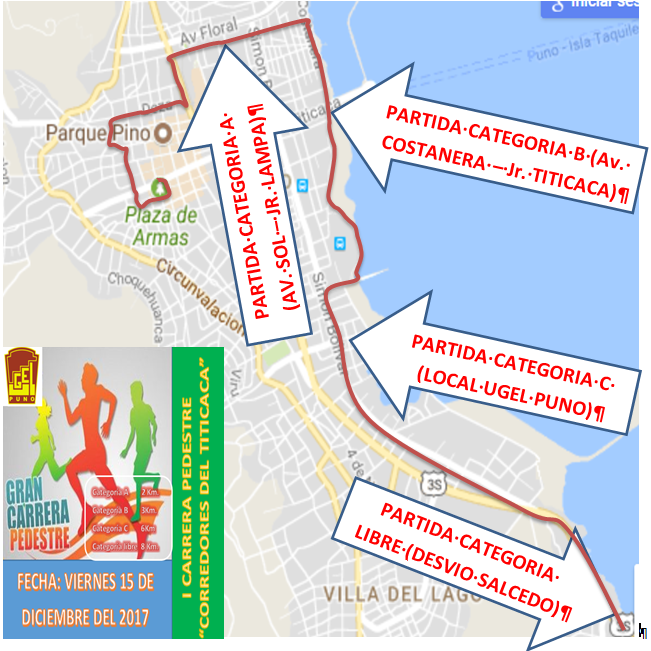 DAMASDAMASVARONESVARONESCATEGORÍASDISTANCIACATEGORÍASDISTANCIACATEGORÍA    A  9-10-11-12años 2 km.CATEGORÍA.   A 9-10-11-12 años 2 km.CATEGORÍA    B  13-14 -años3 kmCATEGORÍA.   B    13-14 años4 kmCATEGORÍA   C 15- 16 -17 años5 kmCATEGORÍA   C  15-16-17 años6 kmLibre  18  a más años8 kmLibre 18   a más años8 kmN°APELLIDOS Y NOMBRESFECHA NACIMIENTO (día/mes/año)LUGAR NACIMIENTODOCUMENTODNIN° DORSALN°APELLIDOS Y NOMBRESFECHA NACIMIENTO (día/mes/año)LUGAR NACIMIENTODOCUMENTODNIN° DORSALN°APELLIDOS Y NOMBRESFECHA NACIMIENTO (día/mes/año)LUGAR NACIMIENTODOCUMENTODNIN° DORSALN°APELLIDOS Y NOMBRESFECHA NACIMIENTO (día/mes/año)LUGAR NACIMIENTODOCUMENTODNIN° DORSALN°APELLIDOS Y NOMBRESFECHA NACIMIENTO (día/mes/año)LUGAR NACIMIENTODOCUMENTODNIN° DORSALN°APELLIDOS Y NOMBRESFECHA NACIMIENTO (día/mes/año)LUGAR NACIMIENTODOCUMENTODNIN° DORSAL